桃園市立建國國中107年度暑假技藝教育育樂營報名表家長簽名：            注意事項：報名表家長簽名後請於107年6月27日(星期三)前傳真至建國國中，中心學校得以傳真先後作為錄取依據，另中心學校有考量學校辦理現狀審核是否錄取之權責。若接獲錄取通知，請家長於活動當天親自接送孩子至建國國中。參加學生應於8點20分前抵達建國國中的中門口(正門有工程圍籬勿逗留)；活動結束後回到建國國中的中門口再由家長接回。錄取結果以傳真報名的先後順序為依據，額滿截止。桃園區中心學校活動承辦人資訊如下：輔導室資料組陳妙芬組長，電話:3630081#610，傳真:3645795。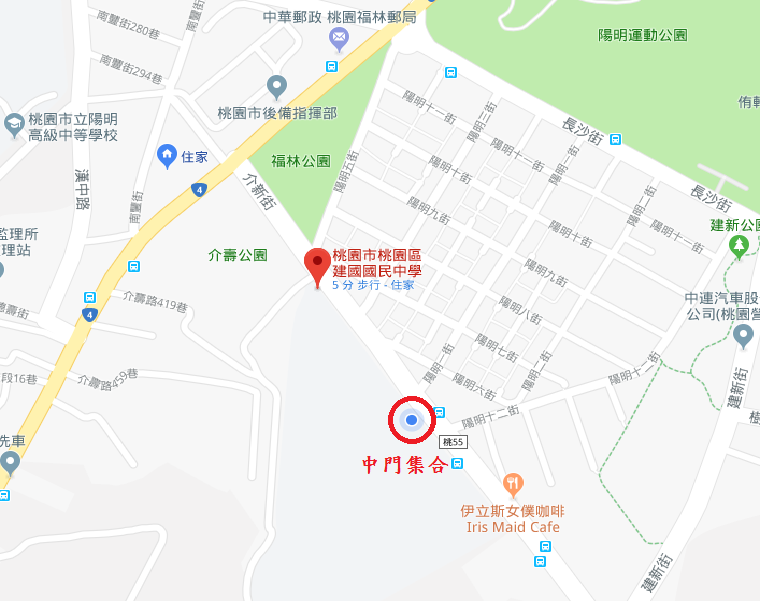 學生姓名就讀學校年　　級午　　餐  □葷   □素家長姓名聯絡電話(手機)活動名稱可挑選1至2個活動□7/3(二)上午:吃喝玩樂在觀光□7/4(三)上午:後背包設計開辦學校建國國中身份證字號出生年月日聯絡地址